Érvényes: 2018. január 1-től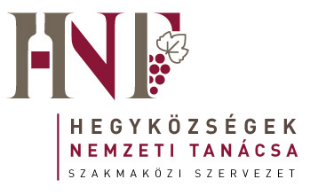 Borkísérő okmánytömb iránti kérelem(benyújtandó a Hegyközségek Nemzeti Tanácsa részére postai úton vagy személyesen: 1117 Budapest Budafoki út 111.) Kérelmező adatai:Kérelmező neve:	Kérelmező képviselőjének neve*:	Kérelmező címe/székhelye:	Kérelmező telefonszáma:	Kérelmező adószáma: 	*:csak jogi személy képviselőjének kell kitölteni  Az alábbi jövedéki státusszal rendelkezem: (kérjük az egyiket megjelölni)  Kisüzemi bortermelő ☐ Egyszerűsített adóraktár ☐ Adóraktár engedélyesEzúton kérem a Hegyközségek Nemzeti Tanácsát, hogy részemre …….. db Borkísérő okmánytömböt kiadmányozzon.Nyilatkozatok:Büntetőjogi felelősségem teljes tudatában nyilatkozom, hogy a borkísérő okmánytömb iránti kérelemben és annak mellékleteiben feltüntetett adatok a valóságnak megfelelnek, teljes körűek és hitelesek. Megjegyzés:	 [helység], 	 év 	 hó	. nap		…...	aláírás